Ewangelia (Mt 5, 20-22a. 27-28. 33-34a. 37)Słowa Ewangelii według Świętego MateuszaJezus powiedział do swoich uczniów: «Jeśli wasza sprawiedliwość nie będzie większa niż uczonych w Piśmie i faryzeuszów, nie wejdziecie do królestwa niebieskiego.Słyszeliście, że powiedziano przodkom: „Nie zabijaj”; a kto by się dopuścił zabójstwa, podlega sądowi. A Ja wam powiadam: Każdy, kto się gniewa na swego brata, podlega sądowi.Słyszeliście, że powiedziano: „Nie cudzołóż”. A Ja wam powiadam: Każdy, kto pożądliwie patrzy na kobietę, już się w swoim sercu dopuścił z nią cudzołóstwa.Słyszeliście również, że powiedziano przodkom: „Nie będziesz fałszywie przysięgał, lecz dotrzymasz Panu swej przysięgi”. A Ja wam powiadam: Wcale nie przysięgajcie. Niech wasza mowa będzie: Tak, tak; nie, nie. A co nadto jest, od Złego pochodzi».– VI Niedziela ZwykłaW łączności z mieszkańcami Syrii i Turcji, którzy ucierpieli wskutek silnego trzęsienia ziemi, jakie nawiedziło w ostatnich dniach te kraje i  odpowiadając na apel ks. Biskupa Kazimierza Gurdy w dniu dzisiejszym, po każdej Mszy św. jest  zbiórka do puszek przed kościołem, którą przeprowadza PZC. Ofiary złożone ma tacę w minioną niedzielę z przeznaczeniem na ogrzewanie bazyliki wyniosły 3457 zł. Bóg zapłać."Wolontariusze Parafialnego Zespołu Caritas w każdą II niedzielę miesiąca w godzinach od 9.00 do 11.00 będą pełnić dyżur w salce katechetycznej. Podczas dyżuru parafianie mogą zgłaszać osoby potrzebujące pomocy. W miesiącu lutym dyżur wyjątkowo odbędzie się III niedzielę miesiąca tj. za tydzień".Dzisiaj o godz. 10.30 w salce przy kościele odbędzie się pierwsza katecheza dla rodziców i chrzestnych. Przypominamy, że obowiązek odbycia czterech katechez chrzcielnych wynika z postanowień II Synodu Siedleckiego. Odbycie katechez chrzcielnych, to jeden z warunków uzyskania zaświadczenia na matkę lub ojca chrzestnego. Jeżeli ktoś mieszka poza parafią ponad 3 miesiące, w takim przypadku powinien zgłosić się do kancelarii w nowej parafii i stamtąd pobierać wszelkie zaświadczenia. W przeciwnym razie może się okazać, że taka osoba nigdzie nie widnieje w spisie parafian i nie będzie miała możliwości uzyskania zaświadczenia. Za tydzień o g. 19.00 w Szpakach comiesięczna nowenna do św. Józefa.Bóg zapłać za ofiary na kościół: Bezimiennie z Jakówek – 200zł., W tym tygodniu odeszli do Pana: Janina Rychter, Eugeniusz Stasiuk, Stanisław Kłubczuk, Bogusław Fedoruk, Zofia Dunajko, której pogrzeb odbędzie się w poniedziałek o godz. 10.00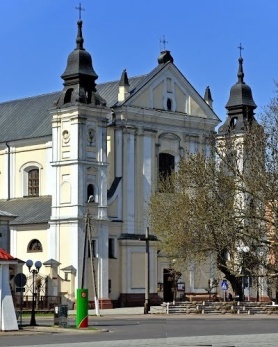 12.02. 2023 r.W CIENIU BazylikiPismo Parafii Trójcy św. w Janowie Podlaskim-do użytku wewnętrznego-PONIEDZIAŁEK – 13 lutegoPONIEDZIAŁEK – 13 lutego7.001. +Wandę Stafańską – of. syn. 15.151.+Piotra Suprunowicza, zm. rodziców, zm. z rodz. Suprunowiczów i Wejów – of. rodzina.17.001.Za dzieci objęte modlitwą rodziców z Róż Różańcowych.WTOREK –14 lutegoWTOREK –14 lutego7.00 1. O zdrowie dla Joanny Hładoniuk – of. rodzina.2.+Janusza Kołodziejczuka (30dz.) 15.151.+Mariannę Trochimiuk – of. rodzina Kociubińskich 17.001.+Jana Dacewicza – of. rodzina Wdowiaków i Drewniaków.2.+Eudeniusza Stasiuka (9dz.) ŚRODA – 15 lutegoŚRODA – 15 lutego7.00 1. +Zm. z rodz. Hołobczuków, Chmielów, Semeniuków, Omiotków. 2.+Jadwigę Rychter (9dz.) 15.151.+Marcina, Mariana, Piotra, Leokadię, Stanisława, Józefa, Karolinę, Henryka, zm. z rodz. Sadowskich i Czuchanów – of. Helena Czuchan z rodziną.  17.001.W intencji uczestników nowenny do MBNP.2.+Jadwigę Stefańską (r.), Zdzisława Stefańskiego (r.), Piotra Góreckiego, zm. z rodz. Stefańskich i Góreckich. CZWARTEK – 16 lutegoCZWARTEK – 16 lutego7.001.+Krzysztofa Szczęsnego – of. siostra Elżbieta. 15.151.+Władysława Drabika – of. rodzina Danilewiczów i Michaluków.  17.001. +Aleksandrę i Mariana Palimąka – of. rodzina.2.+Wacława Andrzejuka – of. rodzina.  PIĄTEK – 17 lutegoPIĄTEK – 17 lutego7.001.+Władysława (r.), Józefę, Jana, Stanisława, zm. z rodz. Krzesiaków i Dejów – of. Janina Krzesiak. 15.151. +Krzysztofa Szczęsnego – of. rodzina Drabików. 17.001.+Bronisławę, Sergiusza, Marię zm. z rodz. Kapłanów. 2.+Krystynę Brzozowską (30dz.)SOBOTA –18 lutegoSOBOTA –18 lutego7.001.+Teresę Protasiuk – of. mieszkańcy bloku 1Maja 11 i 9.2.+Urszulę Hładuniuk (30dz.) 15.151.+Władysława Drabika – of. wnuczki Aleksandra i Karolina. 17.001.+Bronisławę, Sergiusza, Katarzynę, Adolfa, zm. z rodz. Kapłanów – of. córka. 2. Dz.bł., w 70 r. urodzin Andrzeja – of. rodzina. NIEDZIELA – 19 lutegoNIEDZIELA – 19 lutego8.001. +Bolesława (r.), Helenę, Stanisława, Wojciecha, Emilię i Jana, Hryciuków, Mikołaja i Annę Semeniuków, Teodorę Adamiuk – of. Jerzy Hryciuk. 9.301.+Annę, Ewę, Józefa, Zbigniewa, Stefana, Tadeusza. 2.Dz.bł., o Boże błog., opiekę MB dla Heleny z racji 60 r. urodzin – of. mąż z rodziną. 11.301. Za parafian.15.151.+Zm. z rodz. Offmanów i Chełstowskich- of. rodzina.17.001.Dz.bł. w 18 r. urodzin Krzysztofa Czapskiego – of. rodzice i rodzeństwo.2.+Mieczysława Bajora ( z racji urodzin)